基隆市103年度辦理本土語言認證考試中級、中高級、高級合格人員教學增能研習（中興場）基隆市103年度辦理本土語言認證考試中級、中高級、高級合格人員教學增能研習（中興場）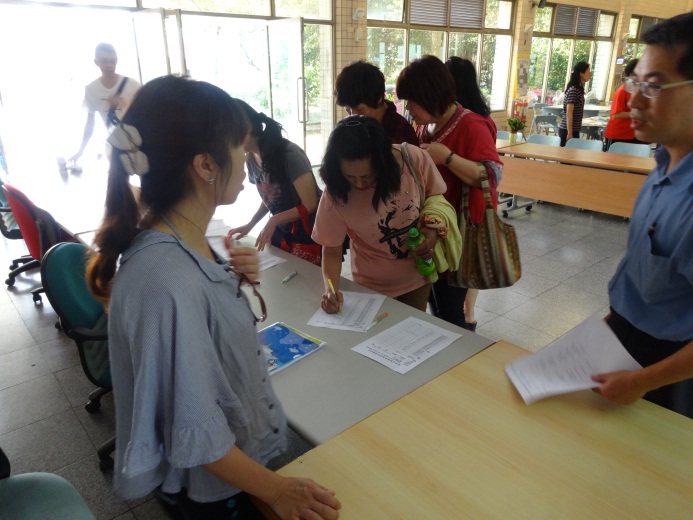 研習人員報到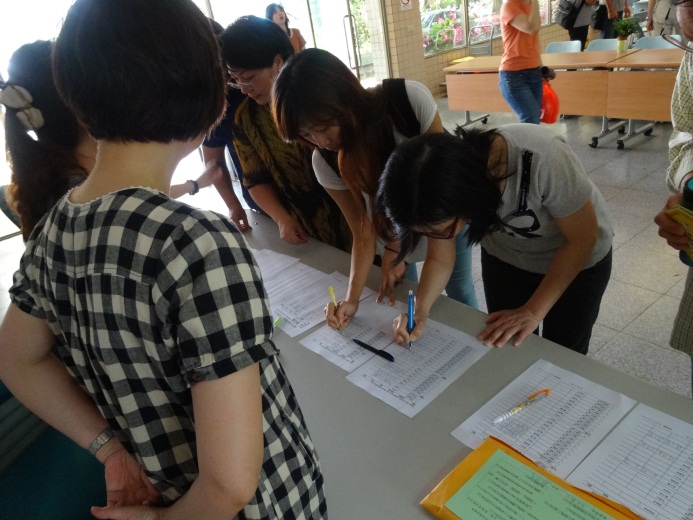 研習人員報到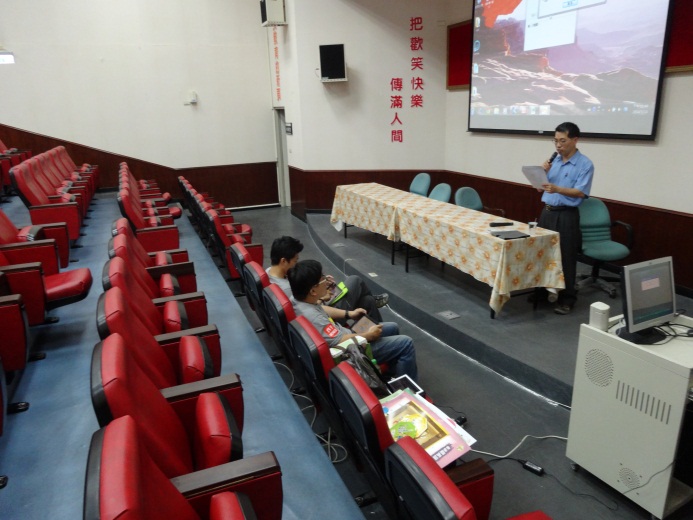 閩南語組分享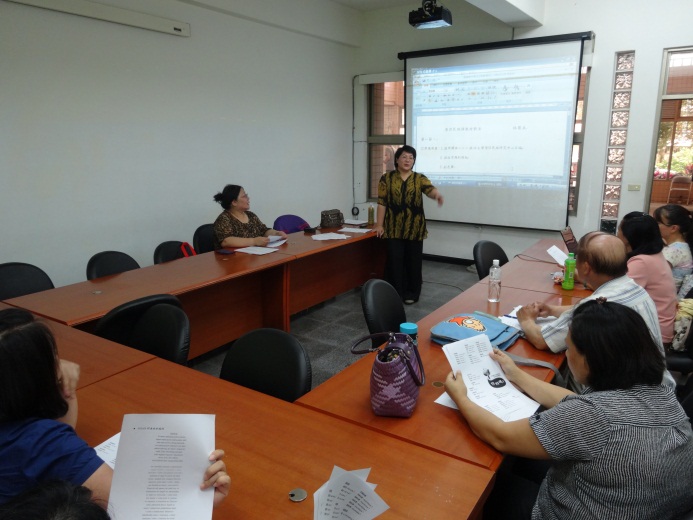 原民語組分享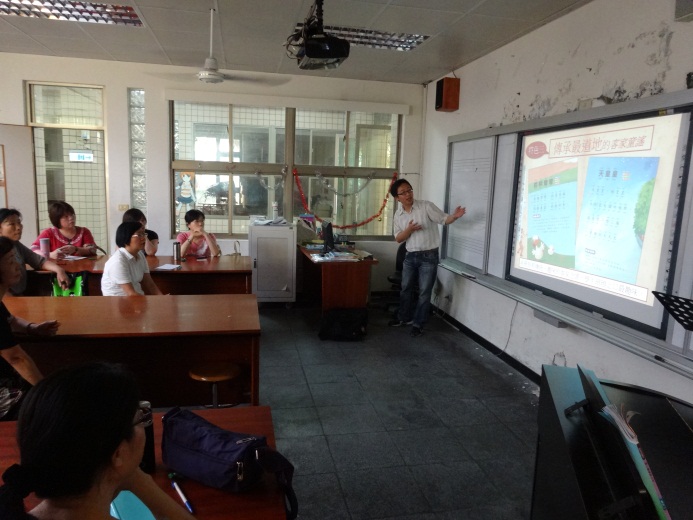 客語組分享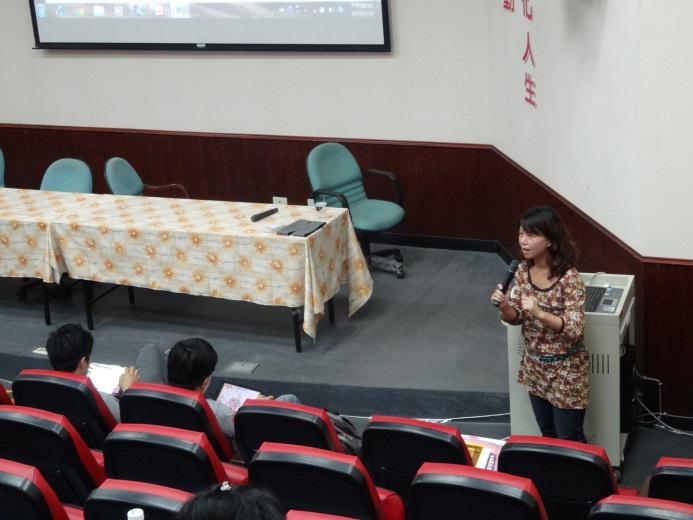 閩南語組分享時間:103年5月14日時間:103年5月14日閩南語教材使用說明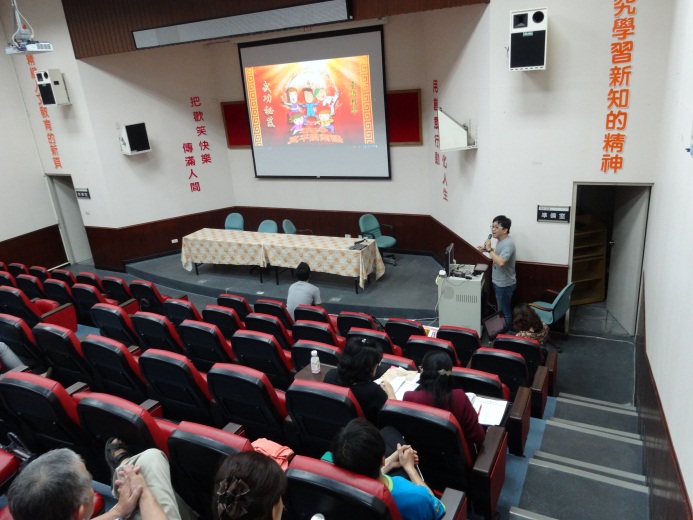 閩南語教材使用說明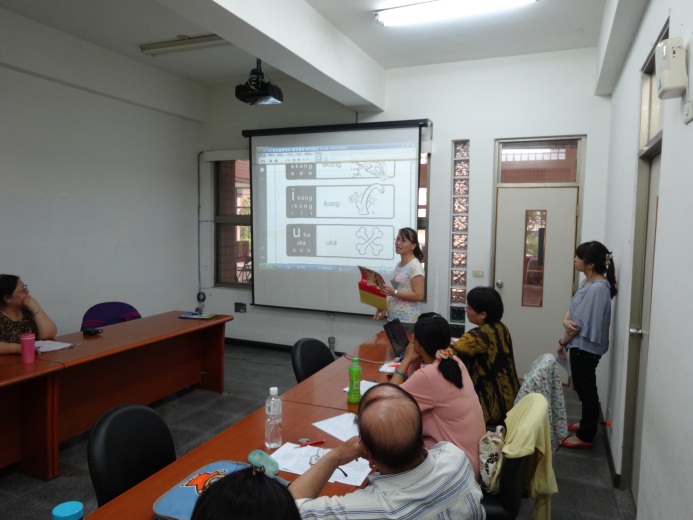 原住民語補充教材教學分享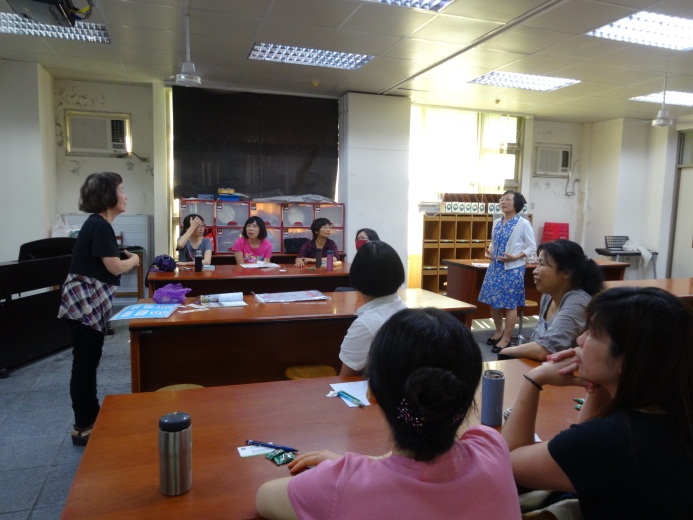 客家語教材分享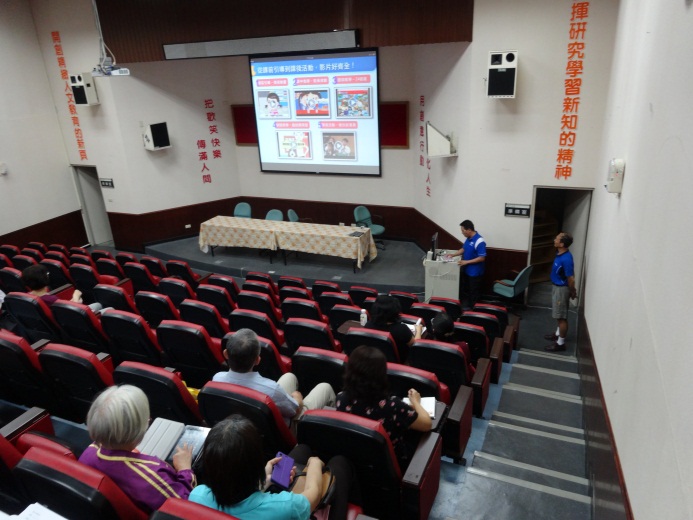 閩南語教材使用說明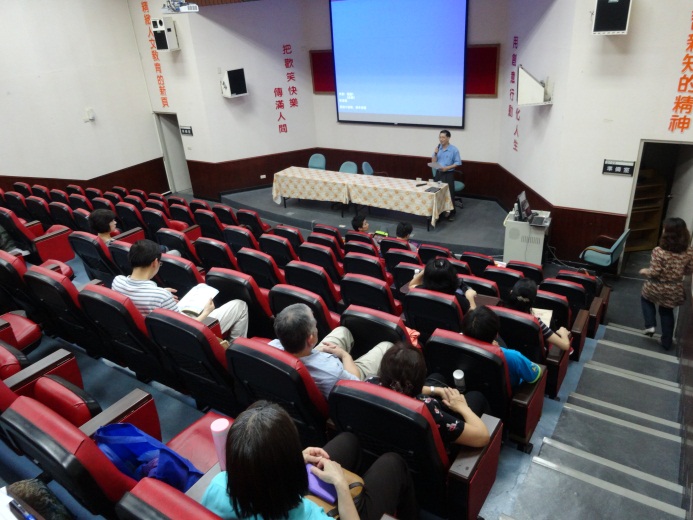 謝杰雄老師結語時間:103年5月14日時間:103年5月14日